Nom: Léonard Nom au complet: Léonard de Vinci Nationalité: ItaliePériode de temps: 1452-1519Œuvre: L'odomètreLe roulement à billeLa Joconde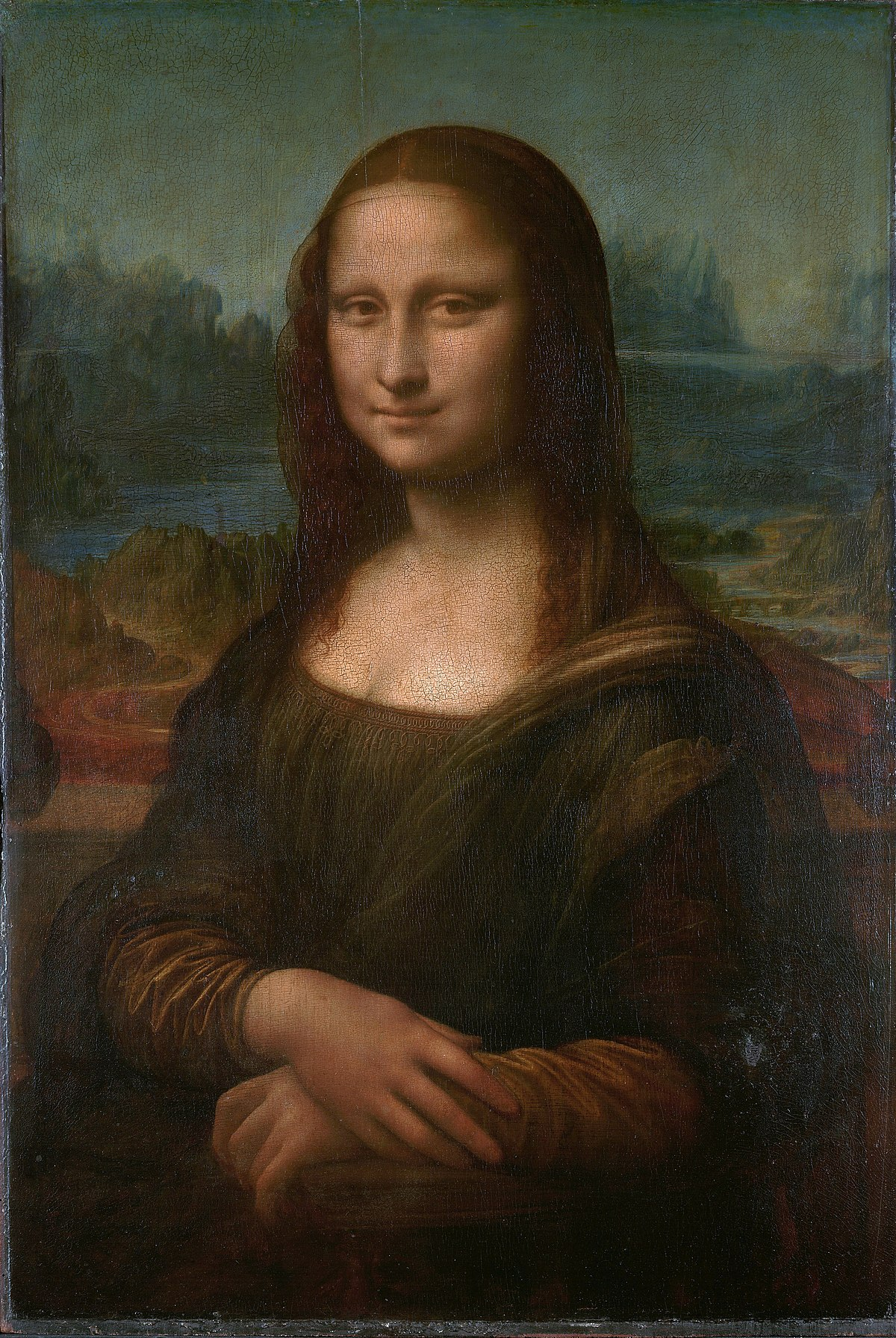 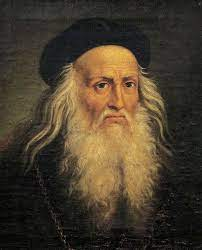 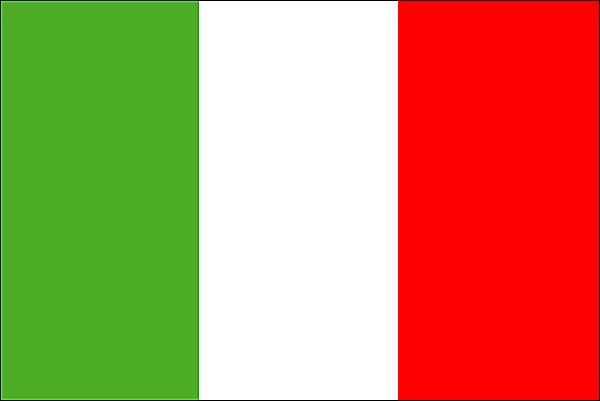 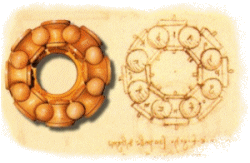 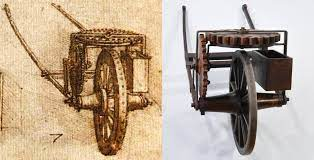 